МБДОУ  детский сад №10 « Солнышко»Сценарий квест - игры«Космическое путешествие»старшая группа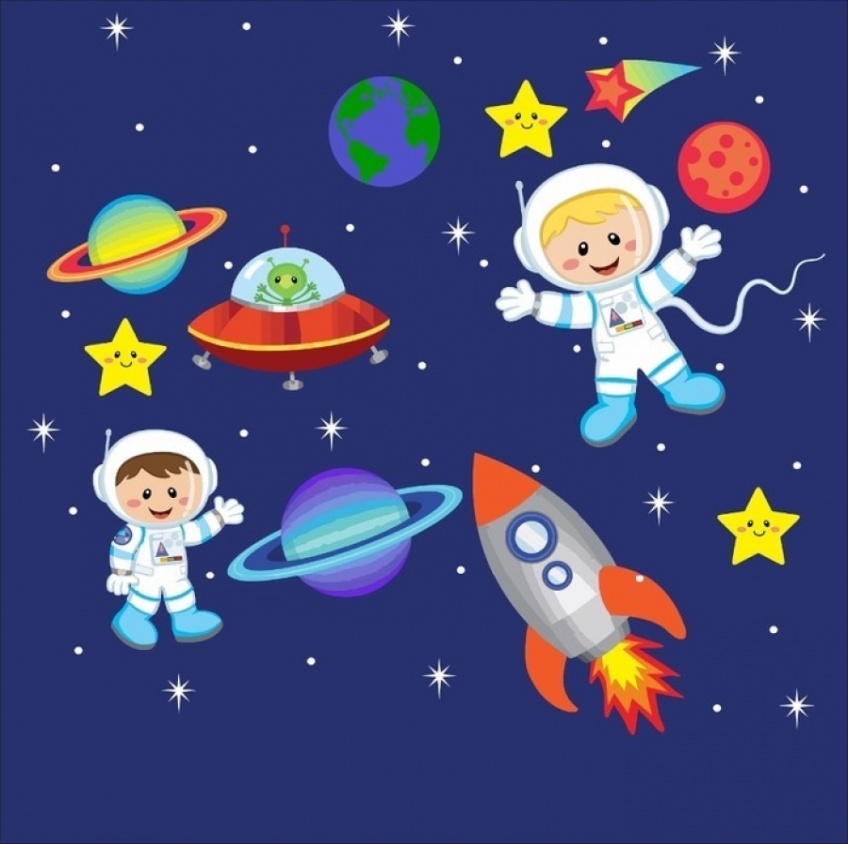                                   Воспитатель: Волкова Д.С.2023г.Цель: уточнение и систематизация представлений и знаний детей о космосе через создание эмоциональной заинтересованности и организацию совместной взросло-детской игровой деятельности. 
Задачи:
	образовательные:
обогащать и расширять кругозор посредством интеграции всех образовательных областей в ходе подготовки и проведения квеста;
закреплять знания и представления о предметах и явлениях окружающего мира;
	развивающие:
повышать познавательную, игровую, творческую и двигательную активность детей;
развивать разнообразные психические процессы;
обогащать и активизировать активный словарь по теме «космос»;
	воспитательные:
создать праздничное настроение, радостную атмосферу праздника;
поддержать атмосферу творчества, активного участия в общих событиях группы;
способствовать сплочению детей и педагогов путём вовлечения в совместную деятельность; 
воспитывать чувство ответственности, взаимопомощи.Подготовительный этап.Подготовка квест-игры:1. Сбор руководителей игры, определение темы, целей и задач игры.2. Разработка формы игры. 3. Распределение поручений, обязанностей.4. Разработка заданий.5. Информация об игре, реклама.6. Подготовка проекта «этапов» игры.Материал:костюм Инопланетянки, бумажные круг (основа солнца) и лучи;клей-карандаш 5 шт.,ножницы, картинки планет, конструктор,скотч, ноутбук, акустическая система, карточки с буквами, обруч, тоннель, мячи, кубики, кегли,картинки – пазлы, сундук, примеры на листах бумагиДлительность: 35-40 минутХод игры.	Игра начинается в старшей группе.Звучит  «космическая музыка», появляется Инопланетянка.
Добралась я до Земли!
Вся в космической пыли.
У пилотов звездолета
Очень важная работа:
Передать вам всем привет
От галактик и планет!
Я - иных миров селянка,
Проще - инопланетянка!
- Ребята, я не просто так прилетела на Землю. Мне нужна ваша помощь. Космические пираты похитили лучи солнца, и в домах на нашей планете стало темно и холодно.Вы поможете мне вернуть солнечные лучи? (ответы детей)- Космические пираты выдвинули требования. На каждом солнечном луче, который вы найдете, будет задание, выполнив которое, вы сможете вернуть солнечный луч. У меня есть подсказка:
В шкафчик в изо уголке загляните, 
Первый лучик вы найдите!
Ведущий: Посмотрим что там в ящичкеЗадание 1. 
Первое требование пиратов: построить для них ракету. Дети строят ракету по схеме. Ведущий:Есть у меня для вас подсказка, лучик спрятан в коридоре, в коридор вы сейчас пройдите, лучик солнца заберите! 
Задание 2. «Паутина»В.:  ребята,вы смелые?– Ребята, а как нам пройти через эту паутину? (Дети предлагают свои варианты ответов). (Дети проходят в коридор, где натянуты веревки «паутина»).Для того чтобы пройти дальше вам нужно отгадать загадки и пройти по космическому коридору. 
В космической ракете 
С названием «Восток» 
Он первым на планете 
Подняться к звездам смог. 
(Гагарин) 
Появляется на небе, 
Когда светят фонари, 
Из окна ее ты видишь, 
Ну же, быстро назови! 
(Луна)
С него корабли улетают, 
Как это место все называют? 
(Космодром)
На планете есть вода, 
Материки, дома, леса, 
Мы на ней с тобой живем, 
Назови скорей наш дом! 
(Земля)
Самая большая звезда, 
Ее мы видим из окна, 
Она теплом нас согревает, 
И каждый в мире ее знает! 
(Солнце)Ведущий:  Слушайте подсказку. Любишь спортом заниматься, на площадке отжиматься, лучик третий ты найди, в спортивный зал загляни! 
Дети находят третий лучик.
Задание 3. «Подготовка космонавтов»Вы знаете, что такое луноход? Пираты хотят, чтобы вы побыли в их роли.
Эстафеты в спортзале:Дети должны пропрыгать на 2х ногах изобруча в обруч до ориентира, а затем вернуться обратно.Эстафета «Космические дорожки» с физоборудованием.
Подвижная игра «Космонавты».
	Сейчас детвора, ждет вас новая игра! Как называют людей, летающих в космос? Вы, ребята, сможете стать космонавтами. Мы в ракету сели смело,(сели на корточки)Шлем на голову надели.(сомкнули руки над головой)Пуск! И в космос мы летим!(встали, тянемся вверх)В невесомости парим.(руки в стороны, круговые движения тела)Путь наметили к планете.(вытянули руки вперед)Помахали вслед комете.(машем руками над головой)Посмотрели в телескоп.(сделали бинокль из кулачков и посмотрели в него)Надавили кнопку стоп.(хлопнули в ладоши)Развернули мы ракету!(повернуться в другую сторону)И продолжили полет.(руки в стороны, покачиваемся)Космос нас с собой зовет!(помахали руками).Ведущий: Слушайте следующую подсказку. В бассейн с шариками загляни, лучик солнечный найди! (кабинет логопеда) Задание 4.«Собери солнечную систему» правила: расположить картинки. Выкладывается солнце, вокруг него планеты.Ведущий: Давайте посчитаем, сколько лучей  вы собрали. Где же нам искать 5 луч? У меня для вас есть подсказка, лучик спрятан у малышей.Игра «Это правда или нет?» (проводит воспитатель младшей группы, отдает лучик после проведения игры):При правильном слове дети могут хором говорить «да» или хлопать, при неправильном — «нет» или топать.- Космос — это пространство, в котором находятся:Планеты?.. Космонавты?.. Игрушки?.. Конфеты?.. Метеориты?.. Подушки?..Черепахи?.. Звёзды?.. Кометы?.. Спутники?.. Качели?.. Ракеты?..  Котлеты?.. Ботинки?.. Солёные огурцы?.. Вы — молодцы!Задание 5. «Сложи пазл» - младшая группаВедущий: Дети собирает разрезную картинкуВ небе звезды ярко светятИ ракету нашу ждут.Мы полет наш продолжаемВ группу «Солнышко» летим.Игра-путаница «Доскажи словечко» (проводит воспитатель группы «Солнышко»)Ночью по небу гуляю, ярко землю освещаю.Загляну к тебе в оконце... Ты узнал меня? Я - … (Луна).Целый день возле окна светит яркое... (Солнце).Солнце дарит людям свет. Отвечаем вместе — … (да).Чтоб планеты все узнать, наш Серёжа маленькийХочет космонавтом стать и летать на... (ракете).Вышел он в открытый космос. Ах, какой он молодец!Изучает в небе звёзды, смелый, сильный... (космонавт).Дети получают луч.Группа «Солнышко» Задание 6.Последний луч,  пираты спрятали его в надежном месте. Где это место вам укажут звезды. Из заготовок звёздочек – выложить знакомые созвездия. 
Музыкальный зал.Задание 7.  «Реши пример – открой сундук»Дети находят сундук.
Сундук, надо не только найти, но и открыть, но чтобы его открыть, надо подобрать код. Детям выдаются листочки с примерами, которые надо решить.В сундуке лежат драгоценные камни.Ведущий: Ребята, Космическим пиратам нужны сокровища и они готовы их обменять на солнечный луч. 
Собрав все лучи, дети приклеивают их к солнцу и дарят Инопланетянке.Инопланетянка: Ребята, вы помогли мне найти и вернуть солнечные лучи, теперь на моей планете будет светло и тепло. Вы отличные помощники, а еще вы надежные и отважные товарищи. Не побоялись трудностей, пришли на помощь. В знак благодарности примите космические звезды. (награждение)«Космическая дискотека»Инопланетянка: До свидания, ребята. На моей планете ждут Солнце, его тепло и свет, мне пора возвращаться!